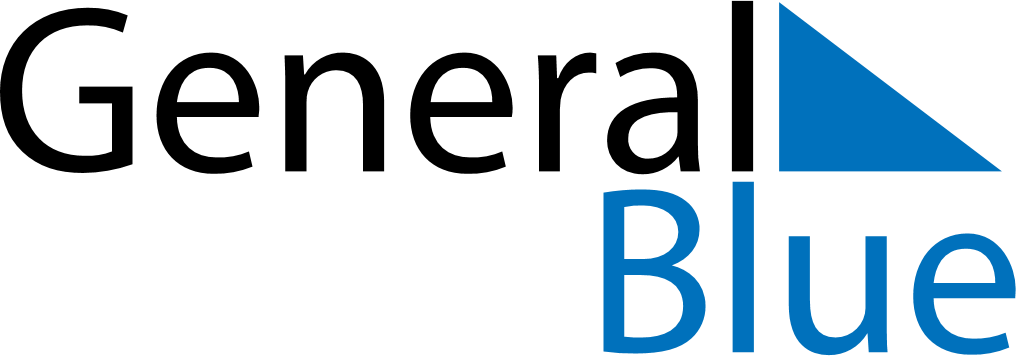 2022 – Q4Ethiopia  2022 – Q4Ethiopia  2022 – Q4Ethiopia  2022 – Q4Ethiopia  2022 – Q4Ethiopia  2022 – Q4Ethiopia  OctoberSundayMondayTuesdayWednesdayThursdayFridaySaturdayOctober1October2345678October9101112131415October16171819202122October23242526272829October3031NovemberSundayMondayTuesdayWednesdayThursdayFridaySaturdayNovember12345November6789101112November13141516171819November20212223242526November27282930NovemberDecemberSundayMondayTuesdayWednesdayThursdayFridaySaturdayDecember123December45678910December11121314151617December18192021222324December25262728293031DecemberOct 8: Birthday of Muhammad (Mawlid)